日本生理人類学会第84回大会趣意書日本生理人類学会第84回大会実行委員会ご挨拶謹啓 貴社におかれましては,時下益々ご発展のこととお慶び申し上げます.また,平素は一般社団法人日本生理人類学会に有形無形のご支援を賜り,厚く御礼申し上げます.さて,弊会は来る6月16日〜18日に九州大学西新プラザを会場に,第84回大会を開催いたします.過去3年間新型コロナウィルス感染症の影響で秋に大会が開催されてきましたが,第84回大会では4年ぶりに春に対面で開催するよう準備を進めているところです.科学技術の発達と文明の高度化により,人類は地球の生物界では他に類を見ない繁栄を誇るに至った一方で,近年では予期しない感染症の影響により人類の社会や人々の生活は未曽有のダメージを受けました.今後も繁栄を維持し,社会課題を解決するためには,人間の特性を真に解明し,科学技術をこれと矛盾しない方向へ発展させることが必須です.1978年に「生理人類学懇話会」として設立されて以来,日本生理人類学会はこの問題に取り組み,「生理人類学は現代に生きる私たち自身についての人類学」であり「人間生活の質の向上に直接かかわる科学」としての生理人類学の深化•発展に貢献してまいりました.おかげさまで現在は会員およそ650名を擁し,45年にわたり切れ目なく全国大会を行う学会へと成長しました.2020年には一般社団法人化を果たし, 生理人類学の発展のための基盤をより堅固なものにしております.全国大会では,人類学や生理学をはじめ,人間工学やデザイン科学など多彩な分野の研究者ら150〜200名が一堂に会して,活発な研究成果発表が行われています.あいにく, 3年前と一昨年の第81回および第82回大会は新型コロナウィルス感染症蔓延のあおりでオンライン開催を余儀なくされ,昨年の第83回大会はハイブリッド形式で開催されました.このたびの第84回大会は完全対面（シンポジウムはハイブリ ッド形式）で研究者がリアルに集うことになります.初日の6月16日には,学会主催の「フロンティア・ミーティング」が開催されます.このイベントは3年前から大会と併催されており,研究部会等主催の講演会などが行われる予定です.翌6月17日に は,研究発表に加えて,シンポジウム「人工知能と生理人類学」が行われます.最終日の6月18日には、人類学関連5学会による合同公開シンポジウム「ストレスを考える」を予定しております。多くの研究成果の発表と活発な議論が繰り広げられるものと期待しております.つきましては,誠に恐縮ではございますが,貴社におかれましては本会第84回大 会の趣旨と意義をご理解いただき,大会概要集への広告掲載,オンサイトおよびオ ンラインでの機器紹介,ご寄附など,本大会へのご協賛を賜りますよう,何卒宜しくお願い申し上げます.敬白2023年3月吉日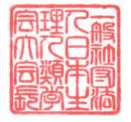 日本生理人類学会第84回大会大会長　前田享史 (九州大学大学院芸術工学研究院)日本生理人類学会第84回大会	開催概要会期:2023年6月16日(金)〜6月18日(日)会場:九州大学西新プラザ（一部オンライン)プログラム:6月16日(金)　第84回大会フロンティア・ミーティング6月17日(土)　日本生理人類学会第84回大会口頭発表ポスター発表シンポジウム「人工知能と生理人類学」(ハイブリッド予定)6月18日(日)　日本生理人類学会第84回大会口頭発表ポスター発表人類学関連学会五学会合同公開シンポジウム「ストレスを考える」(ハイブリッド予定)　　　＊＊＊＊＊＊問合せ先　日本生理人類学会第84回大会事務局大会長　前田享史（九州大学）実行委員長　西村貴孝（九州大学）〒815-8540福岡市南区塩原4-9-1九州大学大学院芸術工学研究院・人間工学教室内E-mail: jspa84@jspa.net大会概要集掲載広告募集要項日本生理人類学会第84回大会では,大会概要集(電子版,PDFファイル)に掲載する広告を募集しております.広告媒体名:概要集(A4判,120ページ程度のPDFファイル)配布対象:大会参加者および本学会会員配付数:650部掲載料(※掲載順につきましては大会事務局にご一任ください)申込方法お手数ですが,大会ウェブサイト(https://jspa.net/congress84)にアクセスいただき,当該ページ最下段の「広告・協賛•製品展示」欄より「第84回大会 概要集広告申込書(様式1).docx」ファイルをダウンロードしてください.この文書ファイルに必要事項を記入,保存し,電子メールに添付して,大会事務局にご送付ください.申込書受領後に,請求書をお送りいたします.送付先:jspa84@jspa.net申込締切:2023年6月2日(金)広告原稿完全版下(画像ファイル),またはPDF形式データを,電子メールに添付の上,大会事務局にご送付ください.送付先: jspa84@jspa.net送付締切:2023年6月2日(金)※データサイズがメールで送るには大きすぎる場合には,大会事務局にご相談ください.賛助金等募集要項日本生理人類学会第84回大会では,本大会の開催に協賛いただける企業様等からの賛助金や物品の提供を募集しております.・賛助金:一口20,000円(何口でも結構です)大会概要集に寄附団体としてお名前を掲載させていただきます.・物品提供:文房具などのノベルティグッズ,休憩室に配置する清涼飲料水など・申込方法お手数ですが,大会ウェブサイト(https://jspa.net/congress84)にアクセスいただき,当該ページ最下段の「広告・協賛•製品展示」欄より「第84回大会賛助金等申込書(様式2).docx」ファイルをダウンロードしてください.この文書ファイルに必要事項を記入,保存し,電子メールに添付して,大会事務局にご送付ください.申込書受領後に,賛助金の場合は請求書を,物品提供の場合は送付先のご案内などをお送りいたします.送付先:jspa84@jspa.net申込締切:2023年6月2日(金)製品展示募集要項日本生理人類学会第84回大会では,本大会の開催に協賛いただける企業様等からの製品展示を募集しております.製品展示:1展示あたり50,000円オンサイト展示:1500mmx600mm,高さ700mmのテーブルと電源をご用意いたします.申込方法お手数ですが,大会ウェブサイト(https://jspa.net/congress84)にアクセスいただき,当該ページ最下段の「広告・協賛•製品展示」欄より「第84回大会製品展示申込書(様式3).docx」ファイルをダウンロードしてください.この文書ファイルに必要事項を記入,保存し,電子メールに添付して,大会事務局にご送付ください.1展示あたり1申込でお願いいたします.申込書受領後に,請求書をお送りいたします.送付先:jspa84@jspa.net申込締切:2023年6月2日(金)広告サイズ掲載料①A4判1ページ(カラー可)¥40,000②A4判半ページ(カラー可)¥25,000